P2B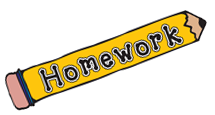 Homework ProgrammeP2BHomework ProgrammeP2BHomework Programme          Week beginning: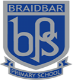           30.09.19          Week beginning:          30.09.19Curricular AreaDayTasksTasksSelf-assessmentPhonicsTue-ThuThis week please write the alphabet from A-Z once in lower case letters and once in uppercase letters. Complete as below.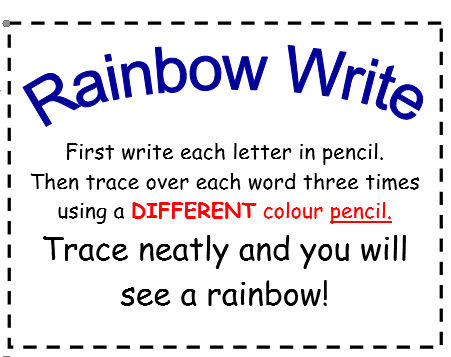 This week please write the alphabet from A-Z once in lower case letters and once in uppercase letters. Complete as below.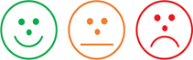 ReadingTue-ThuPlease read your group’s text over the course of the week.Practise words from the tricky word list.Please read your group’s text over the course of the week.Practise words from the tricky word list.Mental Maths(continued)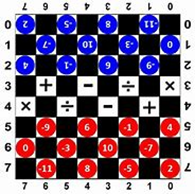 Deadline –Friday 4th OctoberA message from the STEM Committee.Hi, we are the STEM committee and we are setting you a competition as part of your homework to tie in with National Maths Week.  You will have 2 weeks to complete.We are asking you to design and make a maths game which you can bring into school.  The whole school will then play them on the Friday.  There will be a winner from each class, who will get a prize and 50 House Points!  Your game could be a board game, a ball game, card game or any other ideas you have. You could have a family entry if you wish or an individual entry. It is up to you! We look forward to seeing what you produce!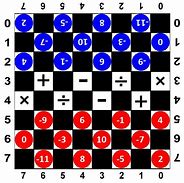 (STEM committee)A message from the STEM Committee.Hi, we are the STEM committee and we are setting you a competition as part of your homework to tie in with National Maths Week.  You will have 2 weeks to complete.We are asking you to design and make a maths game which you can bring into school.  The whole school will then play them on the Friday.  There will be a winner from each class, who will get a prize and 50 House Points!  Your game could be a board game, a ball game, card game or any other ideas you have. You could have a family entry if you wish or an individual entry. It is up to you! We look forward to seeing what you produce!(STEM committee)Term 1 – P2 OverviewAn example of tasks is listed below: Spelling Words (Mon-Thurs) written 3 times + active spelling activity Reading Book – as per group readerMental Maths Grid or Education City Games***P.E DAYS – MONDAYS & FRIDAYS (OUTDOOR)***Term 1 – P2 OverviewAn example of tasks is listed below: Spelling Words (Mon-Thurs) written 3 times + active spelling activity Reading Book – as per group readerMental Maths Grid or Education City Games***P.E DAYS – MONDAYS & FRIDAYS (OUTDOOR)***Term 1 – P2 OverviewAn example of tasks is listed below: Spelling Words (Mon-Thurs) written 3 times + active spelling activity Reading Book – as per group readerMental Maths Grid or Education City Games***P.E DAYS – MONDAYS & FRIDAYS (OUTDOOR)***Term 1 – P2 OverviewAn example of tasks is listed below: Spelling Words (Mon-Thurs) written 3 times + active spelling activity Reading Book – as per group readerMental Maths Grid or Education City Games***P.E DAYS – MONDAYS & FRIDAYS (OUTDOOR)***Term 1 – P2 OverviewAn example of tasks is listed below: Spelling Words (Mon-Thurs) written 3 times + active spelling activity Reading Book – as per group readerMental Maths Grid or Education City Games***P.E DAYS – MONDAYS & FRIDAYS (OUTDOOR)***